Список многодетных семейМКОУ СОШ с.п.Хушто-Сырт
2019-2020уч.год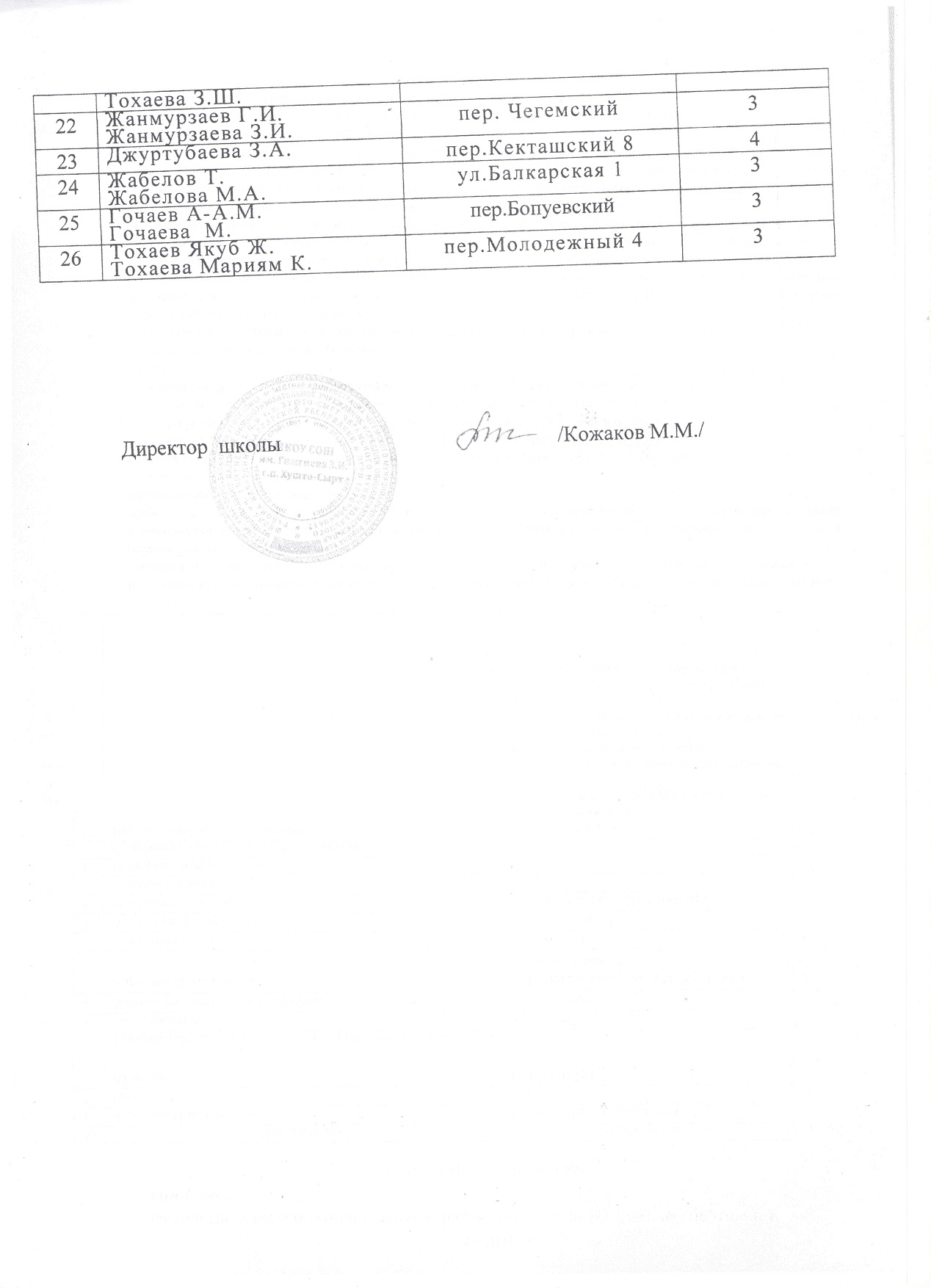 №ФИОадрескол-во детей1Тохаев Ханафи Д.
Тохаева Асият М.пер.Кекташский 642Г ижтиев Амирбий А.
Гижгиева Саида Р.ул.Балкарская 6243Жансуев Курман И.
Жансуева Айнюр А.пер. Актопракский 334Тохаев Хусейн С.
Тохаева Жаннет В.ул.Школьная 2835Жанатаев Малик М.
Жанатаева Мадина М.пер. Актопракский 436Куршаев Алим Н.
Куршаева Джульетта К.ул.Школьная 4437Элекуев Ханбали О.
Элеккуева Марзиятул.Балкарская 5178Гижгиев Аллах-Берди Ш.
Гижгиева Индира Т.пер.Гюдюргюевский 159Тохаев Абдул-Керим Ж.Тохаева Фатима К.пер.Кекташский 1310Тохаев Кяман А.
Тохаева Хапина М.пер.Чегемский 13311Аккаев Мухтар Ж.
Аккаева Мадинапер.Кекташский 2312Жанатаев Музариф А.
Жанатаева Раяпер.Гюдюргюевский 6313Эттеев Шамиль А.
Эттеева Нуриятул.Балкарская 52314Гемуев Ибрагим А.
Гемуева Зайнафпер. Жууунгуевский 1315Гижтиев Алий С.Гижгиева Лариса Ж.ул.Школьная 6316 Энеев Тимур Ш.Энеева Зуза И.ул.Балкарская 9317Энеев Эльдар И.Энеева А.Х.пер.Кекташский 8318 Аккаев Муса Ж.Аккаева С.К.ул.Балкарская 8319Беппаев Р.М.Беппаева С.А.пер.Надречный320Папашев Р.И.Таппасханова А.М.ул.Школьная 22321Тохаев Х.Ш.Тохаева З.Ш.ул.Балкарская 36322Жанмурзаев Г.И.Жанмурзаева З.И.пер. Чегемский 3